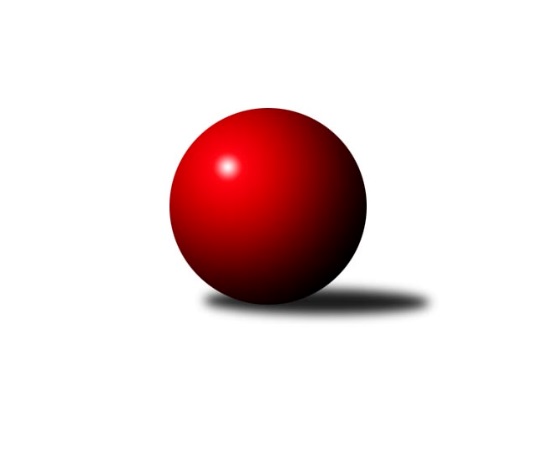 Č.4Ročník 2009/2010	16.10.2009Nejlepšího výkonu v tomto kole: 1666 dosáhlo družstvo: TJ Zubří˝A˝Okresní přebor Nový Jičín 2009/2010Výsledky 4. kolaSouhrnný přehled výsledků:KK Lipník nad Bečvou˝C˝	- TJ Nový Jičín˝B˝	6:4	1455:1441		14.10.TJ Sokol Sedlnice ˝B˝	- Kelč˝A˝	6:4	1637:1641		15.10.TJ Spartak Bílovec˝B˝	- TJ Frenštát p.R. ˝B˝	8:2	1579:1486		15.10.KK Hranice˝B˝	- TJ Zubří˝A˝	4:6	1616:1666		15.10.Kelč˝B˝	- TJ Sokol Sedlnice˝C˝	0:10	1457:1595		16.10.Tabulka družstev:	1.	TJ Zubří˝A˝	4	4	0	0	34 : 6 	 	 1665	8	2.	TJ Sokol Sedlnice ˝B˝	4	4	0	0	33 : 7 	 	 1601	8	3.	Kelč˝A˝	4	3	0	1	26 : 14 	 	 1641	6	4.	TJ Spartak Bílovec˝B˝	4	3	0	1	26 : 14 	 	 1605	6	5.	KK Hranice˝B˝	4	2	0	2	24 : 16 	 	 1638	4	6.	KK Lipník nad Bečvou˝C˝	4	2	0	2	20 : 20 	 	 1522	4	7.	TJ Sokol Sedlnice˝C˝	4	2	0	2	18 : 22 	 	 1589	4	8.	TJ Frenštát p.R. ˝B˝	4	0	0	4	10 : 30 	 	 1489	0	9.	TJ Nový Jičín˝B˝	4	0	0	4	6 : 34 	 	 1451	0	10.	Kelč˝B˝	4	0	0	4	3 : 37 	 	 1383	0Podrobné výsledky kola:	 KK Lipník nad Bečvou˝C˝	1455	6:4	1441	TJ Nový Jičín˝B˝	Jaroslav  Koppa	 	 184 	 227 		411 	 2:0 	 388 	 	204 	 184		Cyril Plešek	Ladislav Mandák	 	 164 	 159 		323 	 0:2 	 351 	 	185 	 166		Ludmila Galiová	Ivana Vaculíková	 	 179 	 166 		345 	 2:0 	 320 	 	156 	 164		Karmen Baarová	Miroslav Ondrouch	 	 179 	 197 		376 	 0:2 	 382 	 	176 	 206		Ján Pelikánrozhodčí: Nejlepší výkon utkání: 411 - Jaroslav  Koppa	 TJ Sokol Sedlnice ˝B˝	1637	6:4	1641	Kelč˝A˝	Adam Chvostek	 	 203 	 206 		409 	 0:2 	 443 	 	229 	 214		Antonín Plesník	Petr Sobotík	 	 204 	 194 		398 	 2:0 	 396 	 	184 	 212		Jiří Janošek	Jaroslav Chvostek	 	 226 	 188 		414 	 2:0 	 406 	 	209 	 197		Miroslav Pavelka	Jaroslav Tobola	 	 192 	 224 		416 	 2:0 	 396 	 	186 	 210		Josef Gassmannrozhodčí: Nejlepší výkon utkání: 443 - Antonín Plesník	 TJ Spartak Bílovec˝B˝	1579	8:2	1486	TJ Frenštát p.R. ˝B˝	Rostislav Klazar	 	 194 	 215 		409 	 2:0 	 396 	 	200 	 196		Vladimír Vojkůvka	Antonín Fabík	 	 184 	 176 		360 	 0:2 	 368 	 	192 	 176		Jiří Veselý	Miloš Šrot	 	 229 	 174 		403 	 2:0 	 368 	 	184 	 184		Miroslav  Makový	Jiří Sequens	 	 197 	 210 		407 	 2:0 	 354 	 	186 	 168		Tomáš Hromadarozhodčí: Nejlepší výkon utkání: 409 - Rostislav Klazar	 KK Hranice˝B˝	1616	4:6	1666	TJ Zubří˝A˝	Jaroslav Ledvina *1	 	 173 	 195 		368 	 0:2 	 369 	 	195 	 174		Lubomír Krupa	Antonín Uhýrek	 	 178 	 198 		376 	 0:2 	 471 	 	256 	 215		Radim Krupa	František Opravil	 	 221 	 218 		439 	 2:0 	 438 	 	222 	 216		Ota Adámek	Anna Ledvinová	 	 230 	 203 		433 	 2:0 	 388 	 	186 	 202		Jaroslav Pavlátrozhodčí: střídání: *1 od 51. hodu Jan LenhartNejlepší výkon utkání: 471 - Radim Krupa	 Kelč˝B˝	1457	0:10	1595	TJ Sokol Sedlnice˝C˝	Jan Mlčák	 	 215 	 177 		392 	 0:2 	 397 	 	200 	 197		Jan Schwarzer	Zdeněk Sedlář	 	 160 	 167 		327 	 0:2 	 407 	 	208 	 199		Renáta Janyšková	Tomaš Vybíral	 	 188 	 199 		387 	 0:2 	 415 	 	221 	 194		Radek Mikulský	Tomáš Rychtár	 	 177 	 174 		351 	 0:2 	 376 	 	198 	 178		Ondřej Malichrozhodčí: Nejlepší výkon utkání: 415 - Radek MikulskýPořadí jednotlivců:	jméno hráče	družstvo	celkem	plné	dorážka	chyby	poměr kuž.	Maximum	1.	Anna Ledvinová 	KK Hranice˝B˝	444.33	296.7	147.7	3.3	2/2	(467)	2.	Radim Krupa 	TJ Zubří˝A˝	433.33	290.3	143.0	3.7	3/4	(471)	3.	Ota Adámek 	TJ Zubří˝A˝	432.50	291.0	141.5	4.8	4/4	(439)	4.	Antonín Plesník 	Kelč˝A˝	425.75	296.8	129.0	6.0	4/4	(443)	5.	Jiří Sequens 	TJ Spartak Bílovec˝B˝	420.00	292.2	127.8	6.0	2/2	(445)	6.	Miroslav Pavelka 	Kelč˝A˝	417.00	286.0	131.0	5.3	3/4	(427)	7.	Josef Gassmann 	Kelč˝A˝	415.25	283.8	131.5	6.0	4/4	(438)	8.	Jan Lenhart 	KK Hranice˝B˝	410.25	294.8	115.5	7.5	2/2	(430)	9.	František Opravil 	KK Hranice˝B˝	409.75	272.0	137.8	4.3	2/2	(439)	10.	Adam Chvostek 	TJ Sokol Sedlnice ˝B˝	409.67	281.3	128.3	8.3	3/3	(439)	11.	Jaroslav Chvostek 	TJ Sokol Sedlnice ˝B˝	408.75	281.5	127.3	4.0	2/3	(414)	12.	Lubomír Krupa 	TJ Zubří˝A˝	406.75	282.5	124.3	5.5	4/4	(441)	13.	Renáta Janyšková 	TJ Sokol Sedlnice˝C˝	406.00	271.8	134.2	4.7	3/3	(412)	14.	Ondřej Malich 	TJ Sokol Sedlnice˝C˝	405.67	275.7	130.0	6.0	3/3	(442)	15.	Jiří Janošek 	Kelč˝A˝	404.33	286.7	117.7	8.0	3/4	(409)	16.	Miroslav Ondrouch 	KK Lipník nad Bečvou˝C˝	404.00	274.3	129.7	4.2	3/3	(418)	17.	Rostislav Klazar 	TJ Spartak Bílovec˝B˝	403.33	280.8	122.5	5.3	2/2	(413)	18.	Jaroslav Pavlát 	TJ Zubří˝A˝	402.00	277.5	124.5	7.8	4/4	(442)	19.	Michaela Tobolová 	TJ Sokol Sedlnice˝C˝	400.75	285.0	115.8	8.3	2/3	(421)	20.	Miloš Šrot 	TJ Spartak Bílovec˝B˝	400.00	276.8	123.2	5.5	2/2	(418)	21.	Jaroslav Ledvina 	KK Hranice˝B˝	398.00	278.5	119.5	10.0	2/2	(427)	22.	Vladimír Vojkůvka 	TJ Frenštát p.R. ˝B˝	396.00	285.5	110.5	9.0	2/3	(404)	23.	Zdeněk Bordovský 	TJ Frenštát p.R. ˝B˝	395.75	282.0	113.8	8.0	2/3	(420)	24.	Jaroslav Tobola 	TJ Sokol Sedlnice ˝B˝	395.50	270.7	124.8	8.5	3/3	(437)	25.	Břetislav Mrkvica 	TJ Sokol Sedlnice ˝B˝	393.50	284.0	109.5	7.0	2/3	(407)	26.	Jaroslav  Koppa 	KK Lipník nad Bečvou˝C˝	393.00	267.0	126.0	6.3	3/3	(411)	27.	Ivana Vaculíková 	KK Lipník nad Bečvou˝C˝	390.50	266.7	123.8	7.2	3/3	(431)	28.	Ján Pelikán 	TJ Nový Jičín˝B˝	388.33	268.0	120.3	10.0	3/4	(400)	29.	Miroslav  Makový 	TJ Frenštát p.R. ˝B˝	382.00	274.0	108.0	13.0	2/3	(396)	30.	Antonín Fabík 	TJ Spartak Bílovec˝B˝	381.67	277.0	104.7	5.8	2/2	(399)	31.	Jiří Veselý 	TJ Frenštát p.R. ˝B˝	380.67	272.2	108.5	12.0	3/3	(395)	32.	Cyril Plešek 	TJ Nový Jičín˝B˝	379.67	273.7	106.0	8.0	3/4	(388)	33.	Tomáš Rychtár 	Kelč˝B˝	379.00	262.8	116.3	6.5	2/2	(399)	34.	Jan Schwarzer 	TJ Sokol Sedlnice˝C˝	374.00	264.0	110.0	9.5	2/3	(397)	35.	Ivan Bilenný 	TJ Sokol Sedlnice˝C˝	369.00	251.5	117.5	10.0	2/3	(388)	36.	Ludmila Galiová 	TJ Nový Jičín˝B˝	360.75	253.8	107.0	11.8	4/4	(409)	37.	Jan Mlčák 	Kelč˝B˝	351.25	243.8	107.5	14.0	2/2	(392)	38.	Ladislav Mandák 	KK Lipník nad Bečvou˝C˝	349.33	252.7	96.7	13.3	3/3	(377)	39.	Radek Koleček 	Kelč˝B˝	321.50	240.5	81.0	16.0	2/2	(337)	40.	Zdeněk Sedlář 	Kelč˝B˝	319.17	245.0	74.2	17.8	2/2	(347)	41.	Pavel Tobiáš 	TJ Frenštát p.R. ˝B˝	306.00	240.5	65.5	19.5	2/3	(323)		Jiří Chvostek 	TJ Sokol Sedlnice ˝B˝	421.00	292.0	129.0	2.0	1/3	(421)		Radek Mikulský 	TJ Sokol Sedlnice˝C˝	415.00	273.0	142.0	10.0	1/3	(415)		Petr Sobotík 	TJ Sokol Sedlnice ˝B˝	398.00	277.0	121.0	8.0	1/3	(398)		Jiří Ondřej 	TJ Zubří˝A˝	396.00	287.0	109.0	10.0	1/4	(396)		Antonín Uhýrek 	KK Hranice˝B˝	387.00	283.5	103.5	7.5	1/2	(398)		Zdeněk Rek 	KK Hranice˝B˝	377.00	282.0	95.0	11.0	1/2	(377)		Tomáš Binek 	TJ Frenštát p.R. ˝B˝	372.00	257.0	115.0	10.0	1/3	(372)		Tomaš Vybíral 	Kelč˝B˝	371.00	271.0	100.0	11.0	1/2	(387)		Petr Tomášek 	Kelč˝A˝	368.00	279.5	88.5	11.5	2/4	(370)		Jakub Telařík 	TJ Sokol Sedlnice ˝B˝	367.00	267.0	100.0	8.0	1/3	(367)		František Havran 	Kelč˝B˝	364.50	266.5	98.0	11.0	1/2	(366)		Tomáš Hromada 	TJ Frenštát p.R. ˝B˝	354.00	247.0	107.0	8.0	1/3	(354)		Jaroslav Riedel 	TJ Nový Jičín˝B˝	352.00	256.0	96.0	9.0	2/4	(369)		Puhrová Dagmar 	TJ Nový Jičín˝B˝	351.00	252.5	98.5	12.0	2/4	(365)		Ján Pelikán 	TJ Nový Jičín˝B˝	332.00	243.0	89.0	9.0	1/4	(332)		Karmen Baarová 	TJ Nový Jičín˝B˝	320.00	226.0	94.0	10.0	1/4	(320)		Marek Koppa 	KK Lipník nad Bečvou˝C˝	320.00	232.0	88.0	16.0	1/3	(320)Sportovně technické informace:Starty náhradníků:registrační číslo	jméno a příjmení 	datum startu 	družstvo	číslo startu
Hráči dopsaní na soupisku:registrační číslo	jméno a příjmení 	datum startu 	družstvo	Program dalšího kola:5. kolo21.10.2009	st	16:00	TJ Nový Jičín˝B˝ - TJ Zubří˝A˝	21.10.2009	st	16:00	TJ Frenštát p.R. ˝B˝ - Kelč˝B˝	22.10.2009	čt	16:00	TJ Sokol Sedlnice˝C˝ - TJ Sokol Sedlnice ˝B˝	23.10.2009	pá	16:00	KK Hranice˝B˝ - TJ Spartak Bílovec˝B˝	23.10.2009	pá	16:00	Kelč˝A˝ - KK Lipník nad Bečvou˝C˝	Nejlepší šestka kola - absolutněNejlepší šestka kola - absolutněNejlepší šestka kola - absolutněNejlepší šestka kola - absolutněNejlepší šestka kola - dle průměru kuželenNejlepší šestka kola - dle průměru kuželenNejlepší šestka kola - dle průměru kuželenNejlepší šestka kola - dle průměru kuželenNejlepší šestka kola - dle průměru kuželenPočetJménoNázev týmuVýkonPočetJménoNázev týmuPrůměr (%)Výkon1xRadim KrupaZubří A4711xRadim KrupaZubří A120.994712xAntonín PlesníkKelč A4431xFrantišek OpravilHranice B112.774391xFrantišek OpravilHranice B4393xOta AdámekZubří A112.524384xOta AdámekZubří A4382xAntonín PlesníkKelč A111.584433xAnna LedvinováHranice B4333xAnna LedvinováHranice B111.234332xJaroslav TobolaSedlnice B4161xJaroslav  KoppaLipník C108.68411